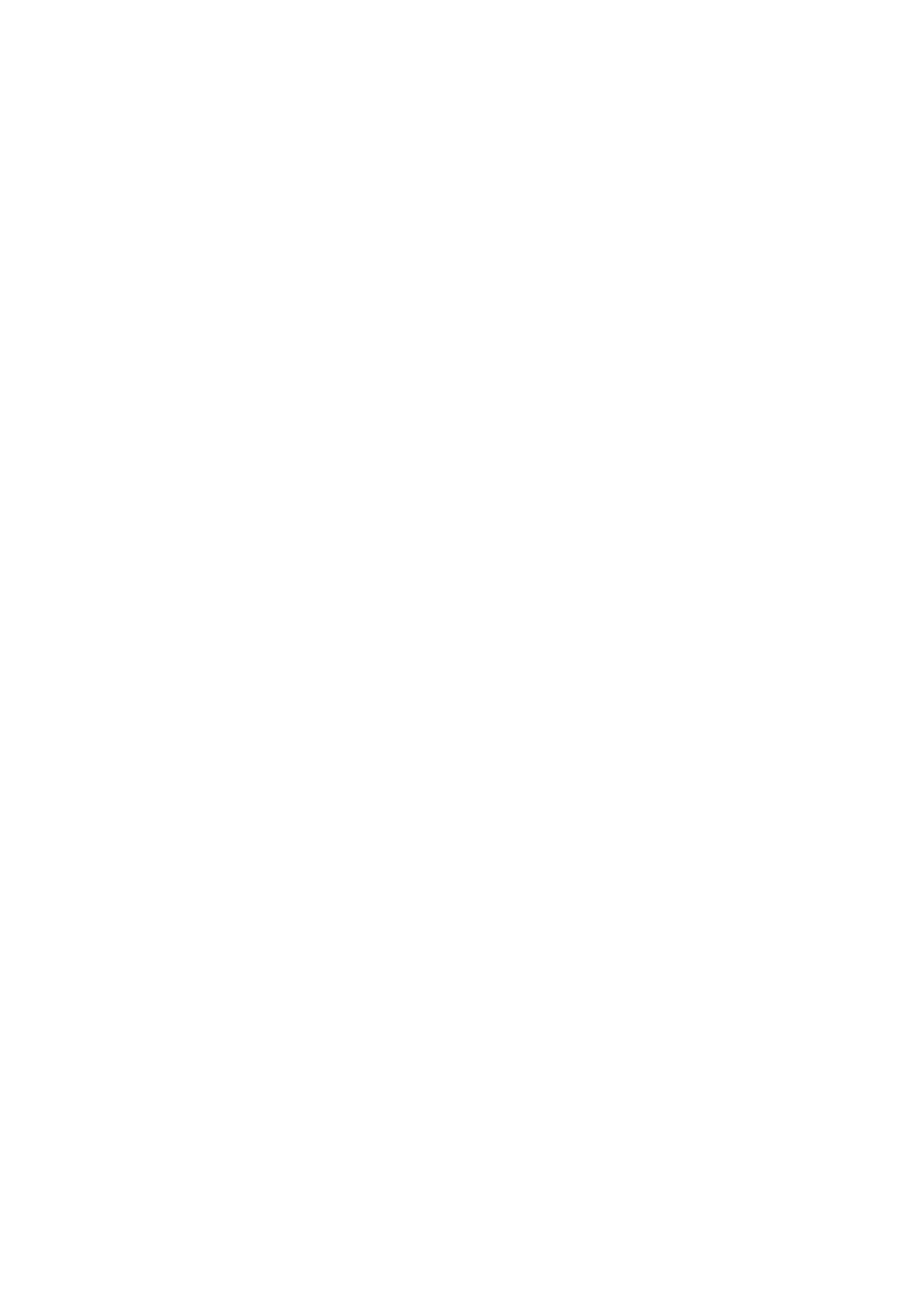 УТВЕРЖДАЮ                                                                                  СогласованоДиректор                                                                                        Зам. директора по экологическомуФГБУ «Заповедная Мордовия»                                            просвещению, туризму и рекреации___________________Ручин А. Б.                                          ФГБУ «Заповедная Мордовия»                                                                                                          ___________________  Бугаева Е.К."______"______________20____г .                                   "______"______________20____г .                                   ПОЛОЖЕНИЕоб организации и проведении межрегионального проекта «Покормите птиц зимой»1. ОБЩИЕ ПОЛОЖЕНИЯОрганизацию и проведение экологического межрегионального проекта «Покормите птиц зимой» осуществляет ФГБУ «Заповедная Мордовия» совместно с Администрацией Темниковского муниципального района.Цель проекта: экологическое просвещение детей и подростков, привлечение внимания детей к проблемам зимующих видов птиц с целью сохранения их численности и поддержания видового разнообразия.Задачи проекта:привлечение населения (в первую очередь - детей и подростков) к изучению природы родного края;знакомство с сезонными явлениями природы и в жизни птиц;развитие гуманного отношения к птицам, мотивации интереса к их охране;формирование у населения ответственности за состояние окружающей природной среды;содействие воспитанию активной жизненной позиции участников проекта.2. УЧАСТНИКИ ПРОЕКТА И УСЛОВИЯ УЧАСТИЯВ проекте принимают участие образовательные учреждения, учреждения дополнительного образования всех видов и типов Республики Мордовия и Нижегородской области.Для участия в проекте от образовательного учреждения заявляется одна команда (это может быть класс, начиная со средней школы или сборная команда не более 15 чел.), принимающая участие во всех мероприятиях и конкурсах, отвечающим целям, задачам и требованиям, изложенным в Положении. Для участия в проекте «Покормите птиц зимой» необходимо отправить предварительную заявку (от одного учреждения – одна заявка) на электронную почту klyukvec13@yandex.ru с пометкой «Участие в проекте «Покормите птиц зимой» до 31.12.2017г.  Форма заявки – в Приложении № 1 к Положению проекта 3. СРОКИ И ПОРЯДОК ПРОВЕДЕНИЯ ПРОЕКТАПроект «Покормите птиц зимой» проводится с ноября 2017 года по апрель 2018 года. Проект включает в себя следующие мероприятия и конкурсы: 	Мероприятие №1: проведение в учреждениях тематических эколого-просветительских бесед (в виде презентации), игр, отражающих суть проекта, сотрудниками отдела экологического просвещения, туризма и рекреации ФГБУ «Заповедная Мордовия». Сроки проведения: декабрь 2017 года – март 2018 года.	Мероприятие №2: проведение межрегионального конкурса отчетов наблюдений «Позаботимся о птицах». Сроки проведения: 20.11.2017г. – 20.03.2018г. С Положением конкурса можно ознакомиться в Приложении № 2 к Положению проекта.Мероприятие №3: проведение межрегиональной лыжной гонки «Покормите птиц зимой». Сроки проведения: 10-11.02.2018г. С Положением о порядке проведения лыжной гонки можно ознакомиться в Приложении № 3 к Положению проекта.Мероприятие №4: проведение межрегионального конкурса агитбригад. Сроки проведения: март 2018 года. С Положением о проведении конкурса агитбригад можно ознакомиться в Приложении № 4 к Положению проекта. Итоговое мероприятие: фестиваль в МБУ «Центр культуры и досуга» (г. Темников). Мероприятие  включает в себя награждение участников-победителей проекта «Покормите птиц зимой», награждение активных участников проекта, выступление лучших агитбригад, творческие номера от образовательных учреждений на темы: «Зимующие птицы» и «Международный день птиц».4. ОРГАНИЗАЦИЯ АКЦИИ Работы, присланные для участия в проекте, не рецензируются и не возвращаются. Авторские права на созданные в рамках проекта работы сохраняются за их создателями при соблюдении условия ненарушения авторских прав третьих лиц. Организаторы проекта оставляют право использовать их по завершении проекта в целях экологического просвещения населения (размещение на сайте, а также в рамках выставочной деятельности) с обязательной ссылкой на авторов. 5. 	ПОДВЕДЕНИЕ ИТОГОВ АКЦИИ Учреждения, активно участвовавшие во всех мероприятиях в рамках данного проекта, награждаются грамотами победителей. Все учреждения, участвовавшие в проекте, награждаются дипломами участников. Все руководители - кураторы (педагоги)  проекта «Покормите птиц зимой - 2018» получат благодарственные письма за участие в мероприятиях данного проекта. Церемония награждения победителей и участников проекта состоится 7 апреля 2018 года в МБУ «Центр культуры и досуга» (г. Темников).Оценка работ участников проекта осуществляется членами жюри. Жюри определяет победителей проекта в соответствии с активностью участия в мероприятиях проекта «Покормите птиц  зимой» (с учетом занятых призовых мест в конкурсах в рамках проекта). Координатор проекта: заместитель директора ФГБУ «Заповедная Мордовия» по экологическому просвещению, туризму и рекреации Бугаева Елена Константиновна. Контактный телефон: 8 937 518 78 10.ПРИЛОЖЕНИЕ № 1 ЗАЯВКА НА УЧАСТИЕ в межрегиональном проекте ФГБУ «Заповедная Мордовия»«ПОКОРМИТЕ ПТИЦ ЗИМОЙ»Название образовательного  учреждения____________________________________________________________________________Руководитель-куратор проекта от учреждения:ФИО___________________________________________________________________________Должность______________________________________________________________________Данные об участниках  проекта от учреждения:Дата подачи заявления ______________________ПРИЛОЖЕНИЕ № 2 Филиал Мордовский заповедник ФГБУ «Заповедная Мордовия» объявляет конкурс на лучший отчет «Позаботимся о птицах» в рамках акции «Покормите птиц - 2018»Тема конкурса для 1-11 классов:«Позаботимся о птицах»Из существующих способов выживания в период затяжных холодов: забраться куда-нибудь в глубокую нору для спячки, улететь подальше от морозных дней и активно бороться с переохлаждением – птицы выбрали последние два. Причём остающиеся зимовать виды являются прекрасным доказательством того, что похолодание – не основная причина их миграций. Зимующим пернатым требуется поддержка со стороны человека. Однако вопрос, чем кормить птиц зимой, не так прост. Поэтому «Заповедная Мордовия» предлагает Вам узнать все о том, почему так важно подкармливать птиц, и не только узнать, но и стать помощником сохранения пернатых. Для этого участникам предлагается осуществить регулярную подкормку птиц в холодное время года и отразить данные своей работы в отчете.Участники: учащиеся 1-11 классов.Возрастные категории: 1 – 4 класс (младшая группа); 5 – 8 класс (средняя группа);9 – 11 класс (старшая группа).Порядок проведения:Организация подкормки птиц участниками акции с 20 ноября 2017 года по 9 марта 2018 года.Работы с анкетой – заявкой (приложение №1) принимаются по адресу: 431230 Республика Мордовия, Темниковскийрайон, п.Пушта с 9 мартапо 20 марта 2018 года. Работы, поступившие позднее, к участию в конкурсе не допускаются. Итоги конкурса будут размещены на сайте заповедника www.zapoved-mordovia.ru в срок до 31 марта 2018 года.Требования к работам:Участникам конкурса предлагается выбрать место подкормки, изготовить кормушку, вывесить ее и систематически ее пополнять. К отчету должна прилагаться дневник наблюдений, который заполняется ежедневно или несколько раз в неделю. Письменный отчет содержит: дата, время наблюдения; погодные условия; вид корма; количество, видовой состав и поведение посетивших кормушку птиц (приложение №2).К отчету необходимо приложить фотографии действующих кормушек, процесса их изготовления и птиц их посещающих. Критериями для оценки работ являются: подробное изложение данных в дневнике наблюдений, количество зафиксированных видов птиц на фотографиях. Главное, чтобы в месте подкормки птицы регулярно получали питание.Награждение:Конкурсный   отбор   работ   участников   осуществляется   на   основе   экспертных   оценок, которые выставляются членами конкурсной комиссии, а также по возрастным категориям. В   каждой   возрастной   группе   будут   определены   три   лучших   работы.   Участникам, занявшим 1, 2 и 3 места, будут вручены грамоты и памятные призы. Участники конкурса, не получившие призовые места, награждаются дипломами за участие. Все руководители творческих работ детей будут отмечены благодарственными письмами от администрации заповедника.  Ответственный организатор:            Медведева Марина Юрьевна, тел.  89375186171, 89179918894ПРИЛОЖЕНИЕ № 3  Экологическая лыжная гонка в защиту зимующих птиц родного края«Лыжня России» на протяжении десятилетий объединяет поклонников одного из самых популярных и массовых видов спорта. Все больше простых любителей активного отдыха выходят на старт самой массовой гонки России. В связи с этим ФГБУ «Заповедная Мордовия» проводит экологическую лыжную гонку в защиту зимующих птиц края в рамках проекта  «Покормите птиц – 2018». 	Соревнование проводится с целью привлечения внимание детей и взрослых к проблеме трудности выживания птиц зимой и осознание своей значимости в решение проблем зимующих птиц, сохранения их численности и видового разнообразия.Участники: Возрастные категории: I возрастная категория (от 6 до 10 лет)II возрастная категория (от 11 до 13 лет)III возрастная категория (от 14 до 18 лет)IV возрастная категория (18 лет - взрослые)Порядок проведения:	Соревнование проводится 11 и 12 февраля 2017 года на территории поселка Пушта. Количество участников от одного образовательного учреждения регламентировано, не более 10 детей (возможно из разных возрастных категорий). Регистрация участников предварительная с предоставлением фамилии, имени, года рождения, населенного пункта, школы, класса по электронной почте rysenish13@gmail.com или телефону 89375186171 (Марина Медведева) в срок до 1 февраля 2017 года. Организаторы конкурса не предоставляют инвентарь для соревнования.          Протяженность трассы:I возрастная категория – 1 километрII возрастная категория – 2 километраIII возрастная категория – 4 километраIV возрастная категория – 6 километров	           Программа соревнований:9:00 - 10:00 - Регистрация участников в визит - центре10:00 - Открытие соревнований в визит - центре10:30 -14:00 – Старт, чаепитие с блинами, экскурсия в музей природы14:00 – НаграждениеНаграждение:	Участникам, занявшим 1, 2 и 3 места в каждой возрастной группе будут вручены грамоты и памятные призы. Участники соревнований, не получившие призовые места, награждаются дипломами за участие. Все руководители детей будут отмечены благодарственными письмами от администрации заповедника.Ответственный организатор:Медведева Марина Юрьевна - 89375186171ПРИЛОЖЕНИЕ № 4ФГБУ «Заповедная Мордовия» объявляет конкурс агитбригадТема конкурса для 1-11 классов: «Покормите птиц зимой»«Покорми птиц зимою , они послужат тебе весною» (пословица)С 2002 года Союзом охраны птиц России проводится Всероссийская эколого-культурная акция «Покормите птиц зимой!», которая ежегодно стартует в ноябре и продолжается до начала апреля. В рамках акции  проводятся тематические эколого-просветительские беседы, лекции, открытые уроки, оформление стендов, уголков, отражающих суть проекта , изготовление, установка и развешивание кормушек; подкормка птиц.В связи с этим ФГБУ «Заповедная Мордовия» объявляет конкурс агитбригад в рамках проекта «Покормите птиц - 2018», главной задачей которого является привлечение детей, подростков к участию в мероприятиях, посвященных охране природы.Участники: учащиеся 1-11 классов.Возрастные категории: 1 – 4 класс (младшая группа); 5 – 8 класс (средняя группа); 9 – 11 класс (старшая группа). В конкурсе могут принимать участие творческие коллективы учебных и культурно - досуговых учреждений Республики Мордовия, г. Сарова и г. Саранска, работающие в жанре агитбригады. Количество участников агитбригады – не менее 4 человек. Форма выступления агитбригады произвольная, но отвечающая поставленной цели мероприятия. Продолжительность выступления: от 10 мин, но не более 15 минут.Порядок проведения:        Заявки на участие в конкурсе принимаются с анкетой – заявкой (эта информация на сайте Заповедной Мордовии)в срок до 23 марта 2018 года. Конкурс будет проходить  31 марта 2018 г  на базе административного поселка Пушта, Темниковского района,  в Визит - Центре Мордовского заповедника.Основные оценочные критерии:- соответствие выступления заданной тематике;- реализация режиссерского замысла;- использование художественных выразительных средств;- сценическая культура.Награждение: Конкурсный отбор работ участников осуществляется на основе экспертных оценок, которые выставляются членами конкурсной комиссии, а также по возрастным категориям. В каждой возрастной группе будут определены три лучших работы. Участникам, занявшим 1, 2 и 3 места, будут вручены грамоты и памятные призы. Участники конкурса, не получившие призовые места, награждаются дипломами за участие.Все руководители творческих работ детей будут отмечены благодарственными письмами от администрации заповедника. Ответственный организатор: Медведева Марина Юрьевна, тел.89375186171№ п/пФИО участникаКлассВозраст123456789101112131415